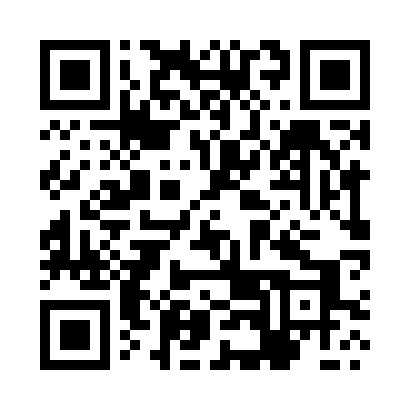 Prayer times for Brudzawy, PolandMon 1 Apr 2024 - Tue 30 Apr 2024High Latitude Method: Angle Based RulePrayer Calculation Method: Muslim World LeagueAsar Calculation Method: HanafiPrayer times provided by https://www.salahtimes.comDateDayFajrSunriseDhuhrAsrMaghribIsha1Mon4:116:1612:475:137:199:162Tue4:086:1412:475:157:219:193Wed4:056:1112:475:167:239:214Thu4:026:0912:465:177:259:245Fri3:596:0712:465:197:269:266Sat3:566:0412:465:207:289:297Sun3:526:0212:455:217:309:318Mon3:495:5912:455:237:329:349Tue3:465:5712:455:247:349:3710Wed3:435:5512:455:257:359:3911Thu3:395:5212:445:267:379:4212Fri3:365:5012:445:287:399:4513Sat3:335:4812:445:297:419:4714Sun3:295:4512:445:307:439:5015Mon3:265:4312:435:317:459:5316Tue3:225:4112:435:327:469:5617Wed3:195:3912:435:347:489:5918Thu3:155:3612:435:357:5010:0219Fri3:115:3412:425:367:5210:0520Sat3:085:3212:425:377:5410:0821Sun3:045:3012:425:387:5510:1122Mon3:005:2712:425:407:5710:1423Tue2:575:2512:425:417:5910:1724Wed2:535:2312:415:428:0110:2125Thu2:495:2112:415:438:0310:2426Fri2:455:1912:415:448:0410:2727Sat2:415:1712:415:458:0610:3128Sun2:365:1512:415:468:0810:3429Mon2:325:1312:415:478:1010:3830Tue2:295:1112:415:498:1210:41